Commitments OverviewThe Budget Statement has 2 levels:a summary report  leveldrill-down level where you can see the detailed transactions that make up the summaryIn the summary report level the commitment for PO’s is shown in the Approved Amount columnUsing the Linked Reports drop-down you can drill into the Approved Amount column to see the detail behind it. Here, the Remaining Amount column shows that actual commitment for the transaction.Commitment Lifecycle - ‘Requisition to Invoice’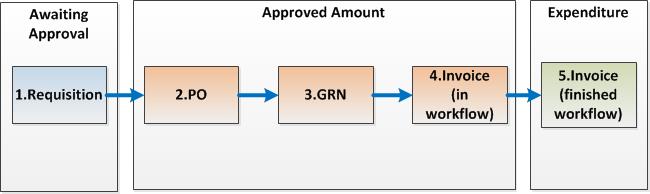 Awaiting Approval 1. RequisitionApproved Amount 2. PO > 3. GRN > 4. PIN (Purchase Invoice)Expenditure5. PIN (Purchase Invoice)Worked Example:We have a one line Requisition with Qty 4 at Unit Price of £25 & Tax Code = PS (Standard Rate)Net £100Gross £120In the Budget Statement this appears in Awaiting Approval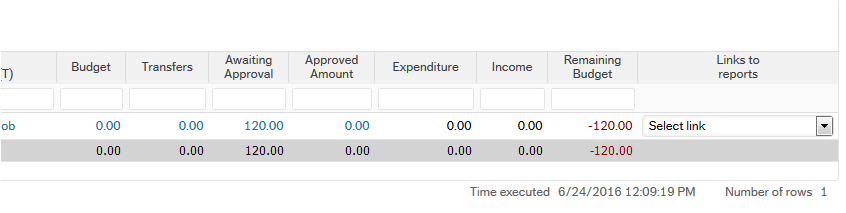 Drill down on Awaiting Approval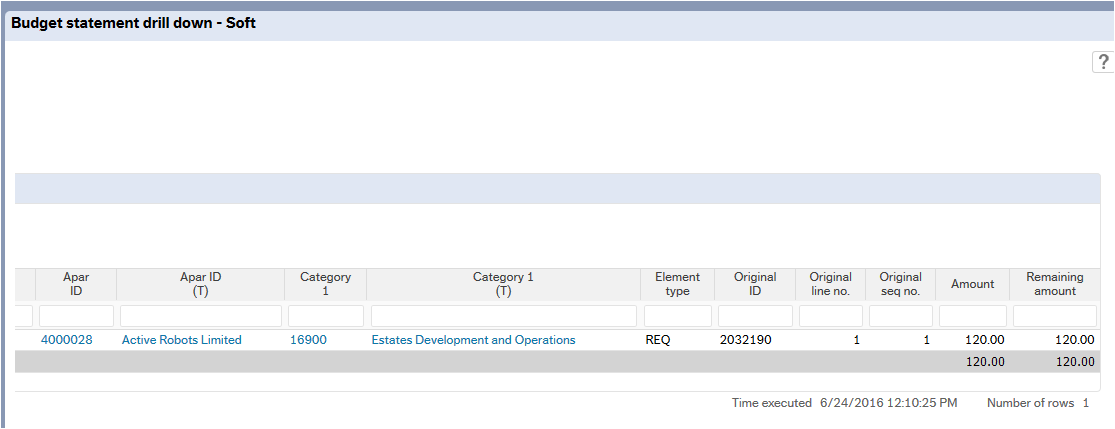 The Requisition completes in workflow and a PO is now createdIn the Budget Statement – the £120 commitment now moves from the Requisition (in Awaiting Approval) to the PO (in Approved Amount)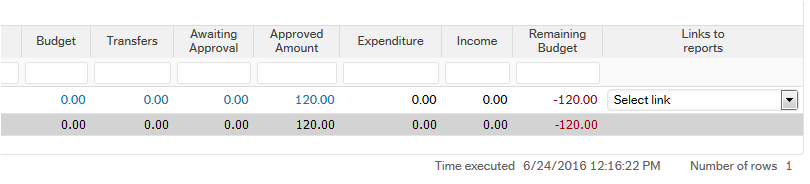 Drill down on Approved Amount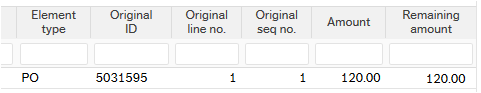 If we then do a GRN for £25 (Qty 1)We can see that the in Remaining Amount, the Gross Amount of the GRN has moved from the PO to the GRNThe Remaining Amount on the PO is now £90The Remaining Amount on the PO is £30Total Remaining Amount is still £120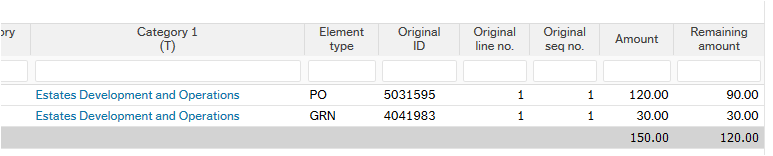 Since the overall Approved Amount is still 120, the total Approved Amount is still £120This GRN is now Registered to an invoice for £30 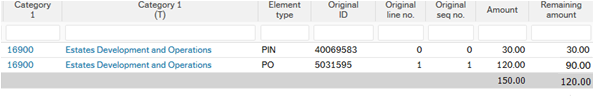 When this PIN is approved in workflow it will moved to Expenditure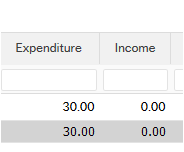 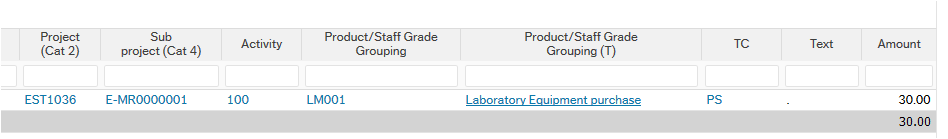 